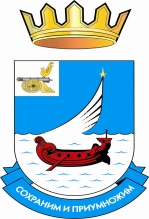 Российская ФедерацияСмоленская областьМуниципальное образование"Гагаринский район" Смоленской области         Р Е Ш Е Н И Еот 27 января 2017 года                                                                                               № 4В соответствии со статьей 142.5 Бюджетного кодекса Российской Федерации,  пунктом 11 статья 3 Федерального закона от 07.12.2011 № 6-ФЗ «Об общих принципах организации и деятельности контрольно-счетных органов субъектов Российской Федерации и муниципальных образований», пунктом 7 статьи 36 Устава муниципального образования «Гагаринский район» Смоленской области (в редакции решения Гагаринской районной Думы от 23.01.2015 №3, от 02.06.2015 №73, от 07.06.2016 №75), статьей 4 раздела 3 Регламента Контрольно-счетного органа муниципального образования «Гагаринский район» Смоленской области, утвержденного председателем Контрольно-счетного органа муниципального образования «Гагаринский район» Смоленской области 24.09.2015, Гагаринская районная ДумаРЕШИЛА:1. Утвердить Порядок расходования средств иных межбюджетных трансфертов, передаваемых в соответствии с заключенными соглашениями о передаче Контрольно-счетному органу муниципального образования «Гагаринский район» Смоленской области  полномочий контрольно-счетных органов муниципальных образований Гагаринского района Смоленской области по осуществлению внешнего муниципального финансового контроля (Приложение).2.Настоящее решение вступает в силу с момента его официального опубликования и распространяется на правоотношения, возникшие с 01.01.2017 г.ПредседательГагаринской районной Думы                                            А.И.   ИвановГлава муниципального образования«Гагаринский район» Смоленской области                       Р.В. ЖуравлевПриложение к решению Гагаринской районной Думыот 27.01.2017 г. № 4Порядок расходования средств иных межбюджетных трансфертов, передаваемых в соответствии с заключенными соглашениями о передаче Контрольно-счетному органу муниципального образования «Гагаринский район» Смоленской области  полномочий контрольно-счетных органов муниципальных образований Гагаринского района Смоленской области по осуществлению внешнего муниципального финансового контроляНастоящий Порядок расходования средств иных межбюджетных трансфертов, передаваемых в соответствии с заключенными соглашениями о передаче Контрольно-счетному органу муниципального образования «Гагаринский район» Смоленской области  полномочий контрольно-счетных органов муниципальных образований Гагаринского района Смоленской области по осуществлению внешнего муниципального финансового контроля разработан в соответствии со статьей 142.5 Бюджетного кодекса Российской Федерации,  пунктом 11 статья 3 Федерального закона от 07.12.2011 № 6-ФЗ «Об общих принципах организации и деятельности контрольно-счетных органов субъектов российской Федерации и муниципальных образований», пунктом 7 статьи 36 Устава муниципального образования «Гагаринский район» Смоленской области (в редакции решения Гагаринской районной Думы от 23.01.2015 №3, от 02.06.2015 №73, от 07.06.2016 №75), статьей 4 раздела 3 Регламента Контрольно-счетного органа муниципального образования «Гагаринский район» Смоленской области, утвержденного председателем Контрольно-счетного органа муниципального образования «Гагаринский район» Смоленской области 24.09.2015 и устанавливает порядок и условия расходования средств иных межбюджетных трансфертов из бюджетов муниципальных образований Гагаринского района Смоленской области (далее – бюджетов поселений) в бюджет муниципального образования «Гагаринский район» Смоленской области (далее – бюджет района).Иные межбюджетные трансферты, передаваемые в соответствии с заключенными соглашениями о передаче Контрольно-счетному органу муниципального образования «Гагаринский район» Смоленской области  полномочий контрольно-счетных органов муниципальных образований Гагаринского района Смоленской области по осуществлению внешнего муниципального финансового контроля (далее – иные межбюджетные трансферты), носят целевой характер и не могут быть использованы на другие цели, кроме как на дополнительную оплату труда (далее – дополнительная выплата)  муниципальных служащих  Контрольно-счетного органа муниципального образования «Гагаринский район» Смоленской области за увеличенный объем работы по переданным полномочиям контрольно-счетных органов муниципальных образований Гагаринского района Смоленской области.Конкретный размер дополнительной выплаты устанавливается персонально конкретному муниципальному служащему и оформляется распоряжением  Председателя Гагаринской районной Думы по согласованию с председателем Контрольно-счетного органа муниципального образования «Гагаринский район» Смоленской области.  4. При определении размера дополнительной выплаты учитываются:- личный вклад муниципального служащего в решении задач и выполнении функций по внешнему финансовому контролю;- добросовестное исполнение должностных обязанностей, своевременное и качественное выполнение заданий, поручений;- соблюдение Регламента Контрольно-счетного органа муниципального образования «Гагаринский район» Смоленской области;- инициатива и творческий подход к выполняемой работе;- объем и оперативность исполнения работы;- соблюдение трудовой дисциплины;- соблюдение порядка работы со служебной документацией.При изменении объема работы и (или) напряженности работы размер дополнительной выплаты может быть увеличен или уменьшен по сравнению с размером дополнительной выплаты, который был установлен муниципальному служащему в предыдущем месяце.5. Время нахождения муниципального служащего  в ежегодном оплачиваемом отпуске, отпуске по беременности и родам, в учебном отпуске, в период получения пособия по временной нетрудоспособности и другие периоды, когда работник фактически не работал, не учитывается в расчетном периоде для начисления дополнительной выплаты.6. Средства расходуются в пределах суммы фактически поступивших иных межбюджетных трансфертов.«О порядке расходования средств иных межбюджетных трансфертов, передаваемых в соответствии с заключенными соглашениями о передаче Контрольно-счетному органу муниципального образования «Гагаринский район» Смоленской области  полномочий контрольно-счетных органов муниципальных образований Гагаринского района Смоленской области по осуществлению внешнего муниципального финансового контроля»